GULBENES NOVADA DOMES LĒMUMSGulbenēPar nekustamā īpašuma ar kadastra numuru 5001 007 0129 un adresi: Līkā iela 21, Gulbene, Gulbenes novads, sastāvā esošajā ēkā ar kadastra apzīmējumu 5001 007 0129 001 nedzīvojamās telpas daļas 1 m2 platībā nomas tiesību izsoles rezultātu apstiprināšanu	Gulbenes novada pašvaldības Mantas iznomāšanas komisija 2023.gada 31.martā pieņēma lēmumu “Par nedzīvojamās telpas daļas 1 m2 platībā nomas tiesību rakstisku izsoli nekustamajā īpašumā ar kadastra numuru 5001 007 0129 un adresi: Līkā iela 21, Gulbene, Gulbenes novads” (protokols Nr.GND/2.6.1/23/6, 17.§), ar kuru nolēma rīkot nekustamā īpašuma ar kadastra numuru 5001 007 0129 un adresi: Līkā iela 21, Gulbene, Gulbenes novads, sastāvā esošās ēkas ar kadastra apzīmējumu 5001 007 0129 001 (Skola) telpu grupā ar kadastra apzīmējumu 5001 007 0129 001 004 ietilpstošai nedzīvojamās telpas daļai Nr.1 ar platību 1 m2, nomas tiesību rakstisku izsoli un apstiprināja publicējamo informāciju par nomas objektu.Nomas tiesību izsole notika 2023.gada 15.maijā plkst.9.00, izsoles vieta – Gulbenes novada pašvaldības administrācijas ēkā Ābeļu ielā 2, Gulbenē. Noteiktajā termiņā dalību izsolē pieteica viens pretendents: SIA “Kafijas pasaule”, reģistrācijas numurs 40103476661, juridiskā adrese: Apuzes iela 34, Rīga, LV-1046.Nomas tiesības uz nekustamā īpašuma ar kadastra numuru 5001 007 0129 un adresi: Skolas iela 21, Gulbene, Gulbenes novads, sastāvā esošās ēkas ar kadastra apzīmējumu 5001 007 0129 001 (Skola) telpu grupā ar kadastra apzīmējumu 5001 007 0129 001 004 ietilpstošai nedzīvojamās telpas daļai Nr.1 ar platību 1 m2 par nosolīto nomas maksu EUR 106,00 (viens simts seši euro nulle centi) mēnesī uz 3 (trīs) gadiem ieguva juridiska persona SIA “Kafijas pasaule”, reģistrācijas numurs 40103476661, juridiskā adrese: Apuzes iela 34, Rīga, LV-1046, pamatojoties uz 2023.gada 15.maija Mantas iznomāšanas komisijas nomas tiesību izsoles protokolu Nr. GND/2.6.1/23/23.Pamatojoties uz Ministru kabineta 2018.gada 20.februāra noteikumu Nr.97 “Publiskas personas mantas iznomāšanas noteikumi” 48.punktu, kas nosaka, ka Iznomātājs apstiprina rakstiskās izsoles rezultātus un 10 darbdienu laikā pēc izsoles rezultātu paziņošanas publicē vai nodrošina attiecīgās informācijas publicēšanu šo noteikumu 26. punktā minētajā tīmekļvietnē,  atklāti balsojot: ar 14 balsīm "Par" (Ainārs Brezinskis, Aivars Circens, Anatolijs Savickis, Andis Caunītis, Atis Jencītis, Daumants Dreiškens, Guna Pūcīte, Guna Švika, Gunārs Ciglis, Intars Liepiņš, Lāsma Gabdulļina, Mudīte Motivāne, Normunds Audzišs, Normunds Mazūrs), "Pret" – nav, "Atturas" – nav , Gulbenes novada dome NOLEMJ:APSTIPRINĀT nekustamā īpašuma ar kadastra numuru 5001 007 0129 un adresi: Līkā iela 21, Gulbene, Gulbenes novads, sastāvā esošās ēkas ar kadastra apzīmējumu 5001 007 0129 001 (Skola) telpu grupā ar kadastra apzīmējumu 5001 007 0129 001 004 ietilpstošai nedzīvojamās telpas daļai Nr.1 ar platību 1 m2 2023.gada 15.maija nomas tiesību izsoles rezultātus: nomas tiesības par nomas maksu 106,00 EUR (viens simts seši euro nulle centi) mēnesī bez pievienotās vērtības nodokļa uz 3 (trīs) gadiem ieguva SIA “Kafijas pasaule”, reģistrācijas numurs 40103476661, juridiskā adrese: Apuzes iela 34, Rīga, LV-1046.UZDOT Gulbenes novada pašvaldības administrācijas Īpašumu pārraudzības nodaļai sagatavot informāciju par nomas izsoles rezultātu apstiprināšanu un publicēt to Gulbenes novada pašvaldības tīmekļvietnē www.gulbene.lv.Lēmumu nosūtīt SIA “Kafijas pasaule” uz adresi: Apuzes iela 34, Rīga, LV-1046.Gulbenes novada domes priekšsēdētājs 			A. CaunītisLēmuma projektu sagatavoja: I. Otvare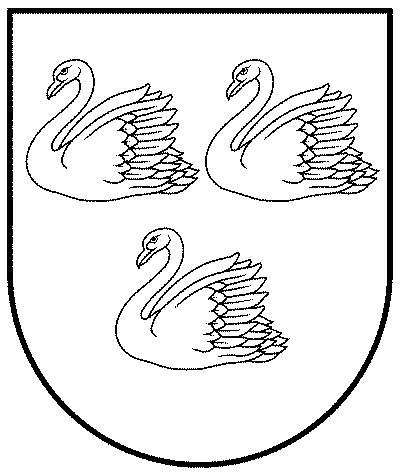 GULBENES NOVADA PAŠVALDĪBAReģ. Nr. 90009116327Ābeļu iela 2, Gulbene, Gulbenes nov., LV-4401Tālrunis 64497710, mob. 26595362, e-pasts: dome@gulbene.lv, www.gulbene.lv2023.gada 25.maijā                               Nr. GND/2023/537                               (protokols Nr.8; 83.p.)